 www.astekglobe.com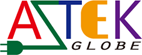 APA095 SERIES  90W Slim AdapterFeatures*Universal AC Input Range *Meets EN55022 Class B and CISPR/FCC Class B*Protections: Short Circuit/Overload/ Overvoltage*Efficiency: Level V *Pass LPS/LVD*100% Hi-Pot & ATE Chroma test, 100% Burn-in test High Ambient Temp(45°C)Input Voltage: 90~264VACFrequency: 50~60HzInput current: 1.8A max.Inrush current: 100A maxEfficiency Level V OutputPart No          O/P Voltage    O/P Current(max.)   watt Max       APA095-S18-08      15~24V         4.74A             90W  Load Regulation: 5% Max.                           Line Regulation: 1% Max.Over Voltage Protection/Short Circuit Protection: Auto RecoveryRipple & Noise: 1%Operating Temperature: 0~40degree CStorage Temperature: -20~85degree CStorage Humidity: 5~95% RHMechanical Type: Desktop C8 InletSafety approvals: UL,cUL, CB,CEEMC: CE, VCCI, LVD,FCC Mechanical Drawing Size: 124*64*21(mm)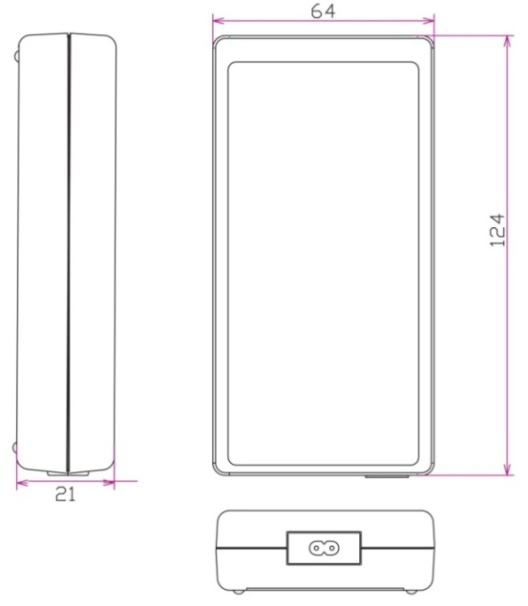 